Profile SummaryA successful career in Oil industry Engineering and Project management as well as Research, Design & development engineering of dynamic systems.Rich 10 years experience of Oil industry Electrical, SCADA, Automation, Control and Instrumentation systemsEPC Project management of Electrical, SCADA, Automation, Control and Instrumentation projects. Working knowledge of international standards of ISO, IEC, API, NEMA, ANSI etc.Experience in research, experimental design, statistical analysis, modeling, simulation, SW development,  SW & HW testing, verification, validation, implementation & documentationComprehensive command over LabVIEW (real-time, simulation& control, Mathscript ), Matlab (Simulink, optimization, statistical/fitting, ANN), ANSI C coding (embedded systems, microcontrollers, MPLAB), C# (.NET framework), NI Multsim electronics simulation and prototyping, HMI/SCADA (Ifix, InTouch, WinCC, VMware Virtualization), Siemens S7 (PLC) and MS OfficeProfound knowledge of power electronics, robotics, CAN, RS485, OPC, Profibus, Modbus, SQL connectivity, international standards and certificationsExcellent communication, documenting & presenting skills in EnglishKey team player and exhibit proactive approach to lead and solve problemsPossess aspirational interpersonal, analytical, and organizational skillsAbility to demonstrate persistence and resolve in a highly competitive & challenging environment and conditionsA successful career in Oil industry Engineering and Project management as well as Research, Design & development engineering of dynamic systems.Rich 10 years experience of Oil industry Electrical, SCADA, Automation, Control and Instrumentation systemsEPC Project management of Electrical, SCADA, Automation, Control and Instrumentation projects. Working knowledge of international standards of ISO, IEC, API, NEMA, ANSI etc.Experience in research, experimental design, statistical analysis, modeling, simulation, SW development,  SW & HW testing, verification, validation, implementation & documentationComprehensive command over LabVIEW (real-time, simulation& control, Mathscript ), Matlab (Simulink, optimization, statistical/fitting, ANN), ANSI C coding (embedded systems, microcontrollers, MPLAB), C# (.NET framework), NI Multsim electronics simulation and prototyping, HMI/SCADA (Ifix, InTouch, WinCC, VMware Virtualization), Siemens S7 (PLC) and MS OfficeProfound knowledge of power electronics, robotics, CAN, RS485, OPC, Profibus, Modbus, SQL connectivity, international standards and certificationsExcellent communication, documenting & presenting skills in EnglishKey team player and exhibit proactive approach to lead and solve problemsPossess aspirational interpersonal, analytical, and organizational skillsAbility to demonstrate persistence and resolve in a highly competitive & challenging environment and conditionsA successful career in Oil industry Engineering and Project management as well as Research, Design & development engineering of dynamic systems.Rich 10 years experience of Oil industry Electrical, SCADA, Automation, Control and Instrumentation systemsEPC Project management of Electrical, SCADA, Automation, Control and Instrumentation projects. Working knowledge of international standards of ISO, IEC, API, NEMA, ANSI etc.Experience in research, experimental design, statistical analysis, modeling, simulation, SW development,  SW & HW testing, verification, validation, implementation & documentationComprehensive command over LabVIEW (real-time, simulation& control, Mathscript ), Matlab (Simulink, optimization, statistical/fitting, ANN), ANSI C coding (embedded systems, microcontrollers, MPLAB), C# (.NET framework), NI Multsim electronics simulation and prototyping, HMI/SCADA (Ifix, InTouch, WinCC, VMware Virtualization), Siemens S7 (PLC) and MS OfficeProfound knowledge of power electronics, robotics, CAN, RS485, OPC, Profibus, Modbus, SQL connectivity, international standards and certificationsExcellent communication, documenting & presenting skills in EnglishKey team player and exhibit proactive approach to lead and solve problemsPossess aspirational interpersonal, analytical, and organizational skillsAbility to demonstrate persistence and resolve in a highly competitive & challenging environment and conditionsA successful career in Oil industry Engineering and Project management as well as Research, Design & development engineering of dynamic systems.Rich 10 years experience of Oil industry Electrical, SCADA, Automation, Control and Instrumentation systemsEPC Project management of Electrical, SCADA, Automation, Control and Instrumentation projects. Working knowledge of international standards of ISO, IEC, API, NEMA, ANSI etc.Experience in research, experimental design, statistical analysis, modeling, simulation, SW development,  SW & HW testing, verification, validation, implementation & documentationComprehensive command over LabVIEW (real-time, simulation& control, Mathscript ), Matlab (Simulink, optimization, statistical/fitting, ANN), ANSI C coding (embedded systems, microcontrollers, MPLAB), C# (.NET framework), NI Multsim electronics simulation and prototyping, HMI/SCADA (Ifix, InTouch, WinCC, VMware Virtualization), Siemens S7 (PLC) and MS OfficeProfound knowledge of power electronics, robotics, CAN, RS485, OPC, Profibus, Modbus, SQL connectivity, international standards and certificationsExcellent communication, documenting & presenting skills in EnglishKey team player and exhibit proactive approach to lead and solve problemsPossess aspirational interpersonal, analytical, and organizational skillsAbility to demonstrate persistence and resolve in a highly competitive & challenging environment and conditionsA successful career in Oil industry Engineering and Project management as well as Research, Design & development engineering of dynamic systems.Rich 10 years experience of Oil industry Electrical, SCADA, Automation, Control and Instrumentation systemsEPC Project management of Electrical, SCADA, Automation, Control and Instrumentation projects. Working knowledge of international standards of ISO, IEC, API, NEMA, ANSI etc.Experience in research, experimental design, statistical analysis, modeling, simulation, SW development,  SW & HW testing, verification, validation, implementation & documentationComprehensive command over LabVIEW (real-time, simulation& control, Mathscript ), Matlab (Simulink, optimization, statistical/fitting, ANN), ANSI C coding (embedded systems, microcontrollers, MPLAB), C# (.NET framework), NI Multsim electronics simulation and prototyping, HMI/SCADA (Ifix, InTouch, WinCC, VMware Virtualization), Siemens S7 (PLC) and MS OfficeProfound knowledge of power electronics, robotics, CAN, RS485, OPC, Profibus, Modbus, SQL connectivity, international standards and certificationsExcellent communication, documenting & presenting skills in EnglishKey team player and exhibit proactive approach to lead and solve problemsPossess aspirational interpersonal, analytical, and organizational skillsAbility to demonstrate persistence and resolve in a highly competitive & challenging environment and conditionsA successful career in Oil industry Engineering and Project management as well as Research, Design & development engineering of dynamic systems.Rich 10 years experience of Oil industry Electrical, SCADA, Automation, Control and Instrumentation systemsEPC Project management of Electrical, SCADA, Automation, Control and Instrumentation projects. Working knowledge of international standards of ISO, IEC, API, NEMA, ANSI etc.Experience in research, experimental design, statistical analysis, modeling, simulation, SW development,  SW & HW testing, verification, validation, implementation & documentationComprehensive command over LabVIEW (real-time, simulation& control, Mathscript ), Matlab (Simulink, optimization, statistical/fitting, ANN), ANSI C coding (embedded systems, microcontrollers, MPLAB), C# (.NET framework), NI Multsim electronics simulation and prototyping, HMI/SCADA (Ifix, InTouch, WinCC, VMware Virtualization), Siemens S7 (PLC) and MS OfficeProfound knowledge of power electronics, robotics, CAN, RS485, OPC, Profibus, Modbus, SQL connectivity, international standards and certificationsExcellent communication, documenting & presenting skills in EnglishKey team player and exhibit proactive approach to lead and solve problemsPossess aspirational interpersonal, analytical, and organizational skillsAbility to demonstrate persistence and resolve in a highly competitive & challenging environment and conditionsEmploymentEmploymentOilwell Varco, Stavanger, NorwayOilwell Varco, Stavanger, Norway2013 - 20162013 - 20162013 - 2016Systems EngineerProject and Systems engineering HMI Cyberbase Drilling Control Systems AS, Porsgrunn, NorwaySystems EngineerProject and Systems engineering HMI Cyberbase Drilling Control Systems AS, Porsgrunn, NorwaySystems EngineerProject and Systems engineering HMI Cyberbase Drilling Control Systems AS, Porsgrunn, NorwaySystems EngineerProject and Systems engineering HMI Cyberbase Drilling Control Systems AS, Porsgrunn, Norway2010- 2012Development EngineerLeading position within battery management system (BMS) development, responsible to design, develop, test & verify BMS main algorithms (SW) and specifications.Engineering AS, Horten, NorwaySummer & part-time jobDeveloped 2D Navigator &User Interfaces for embedded sensor system integrated with FPSO riser, programmed in C# & WPF Co. Ltd. , Karachi, PakistanSenior Engineer ProjectsEPC projects management of Electrical, Automation, Control, Instrumentation & Security systems in classified zones. EEx/ATEX directives complianceDevelopment of system design specifications of automated & control systemsTendering Process, proposals review, SAT, FAT and Detailed EngineeringPSO Co. Ltd. , Karachi Pakistan  Engineer TerminalElectrical and SCADA systems management.SCADA Expansion (InTouch HMI, Siemens PLCs) & System integration with other automation, SAAB tank gauging and FMC metering system on electrical, fibre optic & radio mediums.Co. Ltd. , Karachi PakistanTrainee Engineer SCADAHands on experience on Electrical systems  and SCADA system development , installation & commissioning in an oil filed (InTouch, Siemens PLC, fibre optics & process instruments & actuatorsDevelopment EngineerLeading position within battery management system (BMS) development, responsible to design, develop, test & verify BMS main algorithms (SW) and specifications.Engineering AS, Horten, NorwaySummer & part-time jobDeveloped 2D Navigator &User Interfaces for embedded sensor system integrated with FPSO riser, programmed in C# & WPF Co. Ltd. , Karachi, PakistanSenior Engineer ProjectsEPC projects management of Electrical, Automation, Control, Instrumentation & Security systems in classified zones. EEx/ATEX directives complianceDevelopment of system design specifications of automated & control systemsTendering Process, proposals review, SAT, FAT and Detailed EngineeringPSO Co. Ltd. , Karachi Pakistan  Engineer TerminalElectrical and SCADA systems management.SCADA Expansion (InTouch HMI, Siemens PLCs) & System integration with other automation, SAAB tank gauging and FMC metering system on electrical, fibre optic & radio mediums.Co. Ltd. , Karachi PakistanTrainee Engineer SCADAHands on experience on Electrical systems  and SCADA system development , installation & commissioning in an oil filed (InTouch, Siemens PLC, fibre optics & process instruments & actuatorsDevelopment EngineerLeading position within battery management system (BMS) development, responsible to design, develop, test & verify BMS main algorithms (SW) and specifications.Engineering AS, Horten, NorwaySummer & part-time jobDeveloped 2D Navigator &User Interfaces for embedded sensor system integrated with FPSO riser, programmed in C# & WPF Co. Ltd. , Karachi, PakistanSenior Engineer ProjectsEPC projects management of Electrical, Automation, Control, Instrumentation & Security systems in classified zones. EEx/ATEX directives complianceDevelopment of system design specifications of automated & control systemsTendering Process, proposals review, SAT, FAT and Detailed EngineeringPSO Co. Ltd. , Karachi Pakistan  Engineer TerminalElectrical and SCADA systems management.SCADA Expansion (InTouch HMI, Siemens PLCs) & System integration with other automation, SAAB tank gauging and FMC metering system on electrical, fibre optic & radio mediums.Co. Ltd. , Karachi PakistanTrainee Engineer SCADAHands on experience on Electrical systems  and SCADA system development , installation & commissioning in an oil filed (InTouch, Siemens PLC, fibre optics & process instruments & actuators2008-20092002– 20072000 – 20021999 - 20002008-20092002– 20072000 – 20021999 - 2000EducationEducationMaster of Science (Systems & Control Engineering)Høgskolen i Telemark, NorwayBachelor of Engineering (Industrial Electronics)IIEE, NED University of Engineering & Technology, PakistanMaster of Science (Systems & Control Engineering)Høgskolen i Telemark, NorwayBachelor of Engineering (Industrial Electronics)IIEE, NED University of Engineering & Technology, PakistanMaster of Science (Systems & Control Engineering)Høgskolen i Telemark, NorwayBachelor of Engineering (Industrial Electronics)IIEE, NED University of Engineering & Technology, Pakistan2010199720101997MembershipMembershipMembershipPEC Pakistan, IEEE US, TEKNA NorwayPEC Pakistan, IEEE US, TEKNA NorwayPEC Pakistan, IEEE US, TEKNA NorwayPEC Pakistan, IEEE US, TEKNA NorwayTrainingTrainingTrainingGE Ifix HMI                     NOVSoftware testing  		Hans Schaefer 
FMEA ISO26262		Tim Davis Matlab embedded coding   Matlab NI ARM module                National InstrumentMicrochip microcontroller MicrochipRadar tank gauging             SAAB
Fiscal metering system       FMC TechnologiesSCADA development 	Oceantech GE Ifix HMI                     NOVSoftware testing  		Hans Schaefer 
FMEA ISO26262		Tim Davis Matlab embedded coding   Matlab NI ARM module                National InstrumentMicrochip microcontroller MicrochipRadar tank gauging             SAAB
Fiscal metering system       FMC TechnologiesSCADA development 	Oceantech GE Ifix HMI                     NOVSoftware testing  		Hans Schaefer 
FMEA ISO26262		Tim Davis Matlab embedded coding   Matlab NI ARM module                National InstrumentMicrochip microcontroller MicrochipRadar tank gauging             SAAB
Fiscal metering system       FMC TechnologiesSCADA development 	Oceantech GE Ifix HMI                     NOVSoftware testing  		Hans Schaefer 
FMEA ISO26262		Tim Davis Matlab embedded coding   Matlab NI ARM module                National InstrumentMicrochip microcontroller MicrochipRadar tank gauging             SAAB
Fiscal metering system       FMC TechnologiesSCADA development 	Oceantech Significant achievementsSignificant achievementsSignificant achievementsSecured 1st position in school in secondary school (10 years) examinationDevelopment of 3 DOF robotic arm system, based on Siemens PLCDevelopment of PC based high speed high channels count data acquisition systemDevelopment of single board computer microcontroller based digital PID controllerWon special prize in industrial exhibition on a logic controller. Managed critical EPC projects independently regarding system integration, SAP 3rd party interface and security systems. Refer appreciation letter.Development of 2D/3D navigator of embedded sensor integrated with riser for .NET framework on WPF technologyDevelopment & simulation of onboard high DC current sensing system with high precision, accuracy & micro power circuitryDevelopment of state-of-the-art real-time hardware-in-loop simulation test bench for hardware and software verification and validationDevelopment of real-time adaptive observer based Li-ion state-of-charge algorithm and its ‘C’ code implementation on embedded systemDevelopment of 3D time-variant Li-ion cell and battery module models and their simulation and optimization.Secured 1st position in school in secondary school (10 years) examinationDevelopment of 3 DOF robotic arm system, based on Siemens PLCDevelopment of PC based high speed high channels count data acquisition systemDevelopment of single board computer microcontroller based digital PID controllerWon special prize in industrial exhibition on a logic controller. Managed critical EPC projects independently regarding system integration, SAP 3rd party interface and security systems. Refer appreciation letter.Development of 2D/3D navigator of embedded sensor integrated with riser for .NET framework on WPF technologyDevelopment & simulation of onboard high DC current sensing system with high precision, accuracy & micro power circuitryDevelopment of state-of-the-art real-time hardware-in-loop simulation test bench for hardware and software verification and validationDevelopment of real-time adaptive observer based Li-ion state-of-charge algorithm and its ‘C’ code implementation on embedded systemDevelopment of 3D time-variant Li-ion cell and battery module models and their simulation and optimization.Secured 1st position in school in secondary school (10 years) examinationDevelopment of 3 DOF robotic arm system, based on Siemens PLCDevelopment of PC based high speed high channels count data acquisition systemDevelopment of single board computer microcontroller based digital PID controllerWon special prize in industrial exhibition on a logic controller. Managed critical EPC projects independently regarding system integration, SAP 3rd party interface and security systems. Refer appreciation letter.Development of 2D/3D navigator of embedded sensor integrated with riser for .NET framework on WPF technologyDevelopment & simulation of onboard high DC current sensing system with high precision, accuracy & micro power circuitryDevelopment of state-of-the-art real-time hardware-in-loop simulation test bench for hardware and software verification and validationDevelopment of real-time adaptive observer based Li-ion state-of-charge algorithm and its ‘C’ code implementation on embedded systemDevelopment of 3D time-variant Li-ion cell and battery module models and their simulation and optimization.Secured 1st position in school in secondary school (10 years) examinationDevelopment of 3 DOF robotic arm system, based on Siemens PLCDevelopment of PC based high speed high channels count data acquisition systemDevelopment of single board computer microcontroller based digital PID controllerWon special prize in industrial exhibition on a logic controller. Managed critical EPC projects independently regarding system integration, SAP 3rd party interface and security systems. Refer appreciation letter.Development of 2D/3D navigator of embedded sensor integrated with riser for .NET framework on WPF technologyDevelopment & simulation of onboard high DC current sensing system with high precision, accuracy & micro power circuitryDevelopment of state-of-the-art real-time hardware-in-loop simulation test bench for hardware and software verification and validationDevelopment of real-time adaptive observer based Li-ion state-of-charge algorithm and its ‘C’ code implementation on embedded systemDevelopment of 3D time-variant Li-ion cell and battery module models and their simulation and optimization.First Name of Application CV No: 1704066Whatsapp Mobile: +971504753686 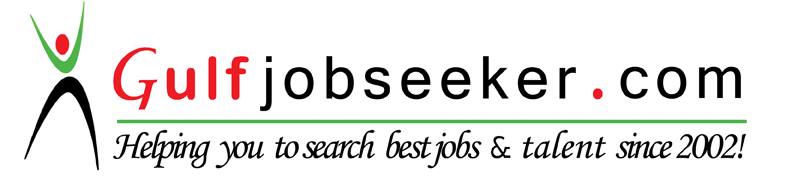 